Yukarıda belirtilen teknik kadronun okulumuz personeli olduğunu kabul ve beyan ederim.Yukarıda belirtilen sporcuların okulumuz öğrencisi olduğunu kabul ve beyan ederim.Sağlık, Kültür ve Spor Daire Başkanı / Spor Koordinatörüİmza / Kaşe* Bu form bilgisayar ortamında doldurulup onaylatılarak, ıslak imzalı 2 nüsha halinde teknik toplantıda ibraz edilecektir.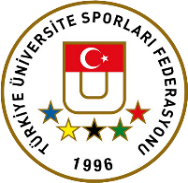 TÜRKİYE ÜNİVERSİTE SPORLARI FEDERASYONUÜNİLİG KARTİNG MÜSABAKALARIÜNİVERSİTE ADIGRUP MERKEZİMÜSABAKA TARİHİTEKNİK KAFİLE LİSTESİTEKNİK KAFİLE LİSTESİTEKNİK KAFİLE LİSTESİTEKNİK KAFİLE LİSTESİTEKNİK KAFİLE LİSTESİTEKNİK KAFİLE LİSTESİS.NOT.C. KİMLİK NOADI SOYADIGÖREVİDOĞUM TARİHİTELEFONU12SPORCU KAFİLE LİSTESİSPORCU KAFİLE LİSTESİSPORCU KAFİLE LİSTESİSPORCU KAFİLE LİSTESİSPORCU KAFİLE LİSTESİSPORCU KAFİLE LİSTESİS.NOT.C. KİMLİK NOADI SOYADIGÖREVİDOĞUM TARİHİTELEFONU